JOB OFFER 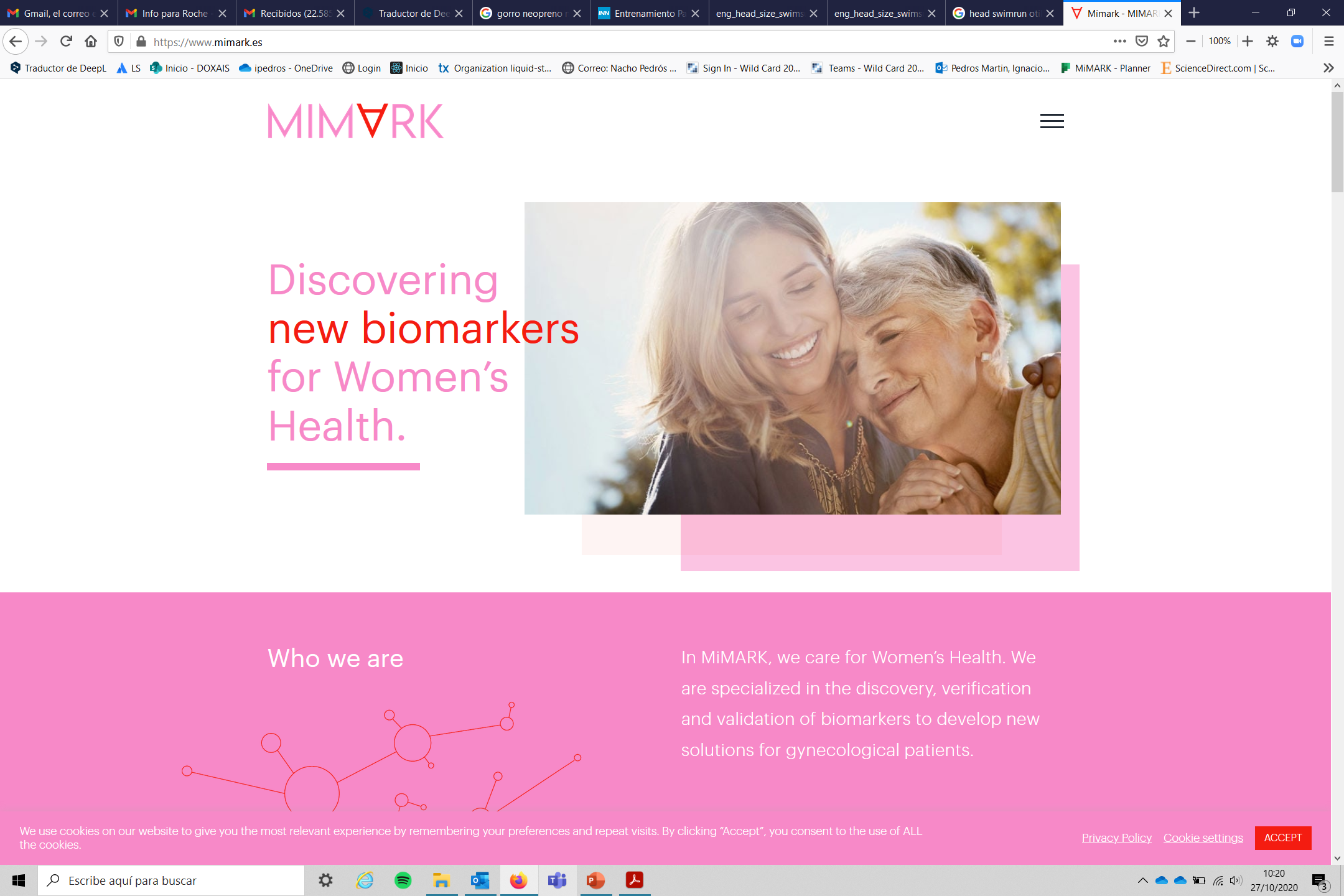 Biomarker ScientistMiMARK is an In Vitro Diagnostic (IVD) spin off company from Vall Hebron Research Institute (VHIR) created in 2021 and focused on improving Women’s Health. We are specialized in the development and validation of clinically impactful biomarkers in gynecological fluids to provide innovative diagnostics across gynecology indications. In MiMARK we envision these fluids as the next liquid biopsy in the gynecological arena to provide easy to access and reliable diagnostics.Our first product, WomEC, is an IVD immunoassay-based technology which includes biomarkers and algorithm for a high-efficiency diagnosis of endometrial cancer. Our product is currently in prototype development, and we aim to start clinical validation phases by 2024.Our company is growing in portfolio, including development of an IVD for Endometriosis diagnosis.We are seeking for you!We are seeking a highly motivated and skilled Biomarker Scientist to join our dynamic research & development team, experienced in investigating proteomic biomarkers and developing immunoassay and/or other antibody-based technologies. We are seeking for a scientist able to plan and conduct scientific assignments requiring mastery of specialized immunoassay techniques and results analysis. Working under Scientific & Technical direction, providing project planning, tracking, and managerial support.The perfect candidate will play a crucial role in the verification, validation, and implementation of biomarkers in gynecological fluids, as well as in standardizing the use of gynecological fluids in clinical routine. You will have a unique opportunity to work with a multidisciplinary and highly passionate and committed team to bolster the know-how of the company and make a meaningful Impact on the development of novel gynecological diagnostics. ResponsibilitiesExperimental planning and analytical thinking to define scientific protocols.Perform and supervise immunoassay protocols and experiments.Develop and optimize assays for biomarker validation.Team coordination in accordance with individual assignments and team priorities.Troubleshooting: Detect deviations in results and potential problems, implements modification in protocols to define the causes of deviations and overcome problems. Compile and interpret experimental data, perform calculations, prepare presentations, and discuss them with the team. Collaborate with cross-functional teams to design and execute experiments aimed at identifying, verifying and/or validating biomarkers.Analyze and interpret high-throughput omics data (genomics, proteomics, metabolomics) to identify potential biomarkers.Contribute to the design and execution of clinical studies involving biomarker analysis.Contribute to project writing, management, reporting and publications.Stay abreast of the latest advancements in biomarker research and technologies.Maintain a safe and regulatory compliant laboratory work environment in accordance with the Quality Policy.Must be capable of performing all duties required of a Scientist and other duties as assigned by his/her supervisor.RequirementsPh.D. in a relevant scientific discipline (e.g., Molecular Biology, Biochemistry, Immunology), or a closely related field – PhD is mandatory.Experience in biomarker discovery and validation preferably proteomics.Experience in the analysis of omics data using bioinformatics tools and specialized software.Experience in product development of IVDs based on antibody technologies (ELISA, chemiluminescence, etc.).Able to design, perform experiments and play a creative role in problem solving. Well organized, able to handle large data sets, and communicate results, problems, and progress to the supervisors, and within the group as required.Meticulous attention to detail and accuracy.Strong analytical and computer skills.Excellent Teamwork skills. Ability to interact with professional co-workers, collaborators, and graduate students.Ability to adapt and be flexible in a changing environment. Passionate and committed.We will valueExperience in biomarker research in oncology and/or women’s health.Having worked in an ISO quality environment and/or biotech/pharma industry environment.Benefits We would like you to profit from joining a team of talented people that share the passion to develop minimally invasive diagnostics based on gynecological fluids to improve women health. We would like to offer you: Full-time job.Great location in Barcelona. Remote working can be considered.Entrepreneurial environment and great team!Development of your professional career within an expanding StartUp.Selection processThe selection process will consist of a merit-based procedure. In brief, we will first check the eligibility criteria based on the candidate’s CV and by considering the requirements described in this job offer. Those passing this check will be interviewed. The selected candidate will be officially invited to join MiMARK’s team.If you are passionate in joining us,Please apply on this linkWe look forward to receiving your application before 30th April 2024